OPIS DO GAZETEKHELP4SKIN Gojenie pęknięć skóry stóp i dłoniPlaster w żelu wspomagający gojenie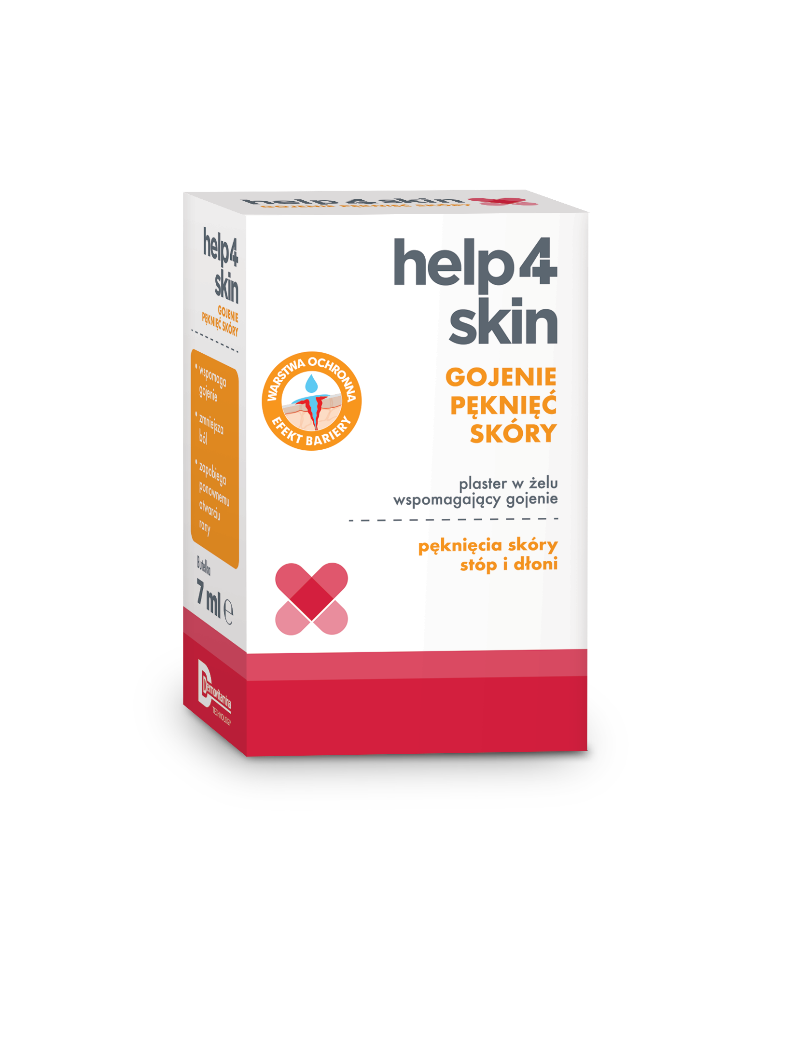 WYRÓB MEDYCZNYWspomaga leczenie drobnych pęknięć skóry, spierzchniętej skóry dłoni i stóp oraz niewielkich skaleczeń. Ma formę wyjątkowego żelu, który tworzy na powierzchni uszkodzonej skóry przezroczystą, elastyczną warstwę ochronną. W efekcie:wspomaga gojenie, zmniejsza ból i zapobiega ponownemu otwarciu rany,zapewnia efekt bariery - chroni pękniętą skórę przed drażniącymi czynnikami zewnętrznymi, a także przed zabrudzeniemjest niezwykle praktyczny w użyciu – jest odporny na wodę oraz dostosowuje się do kształtu uszkodzonej skóry.Wystarcza na 80 aplikacji.Pojemność: 7 ml. 